Mercedes-Benz Stadium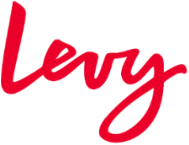 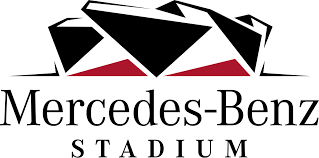 2022 Single Event Suiteholder Account FormPlease return your completed form to MBSS1SuitesCatering@LevyRestaurants.com as soon as possible so that we may set up your online ordering access!Event + Contact InformationEvent Date: 				     Event: Suite # + Company Name: Catering Contact:  This is the person for Levy to contact for all F&B orders and general catering communication. Email Address: Phone Number: Credit Card InformationA guarantee card must be kept on file until the final event of the 2021 season. At that time, we will destroy this bottom portion of this form for your security and to maintain PCI compliance. Name on the Card: Signature: Expiration Date:					Billing Zip Code:-----------------------------------------------------------------------------------------------------------This section will be removed and destroyed post-event to maintain PCI compliance.Card #: